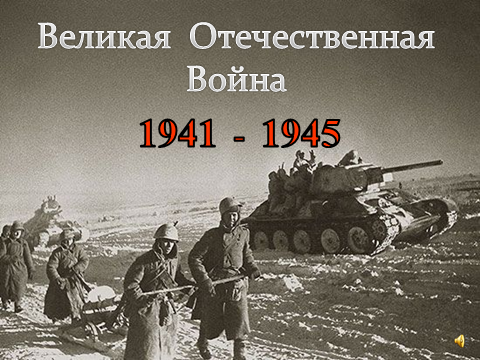 Левитан объявление о начале войныМузыка из телефильма "17 мгновений весны" М. Таривердиев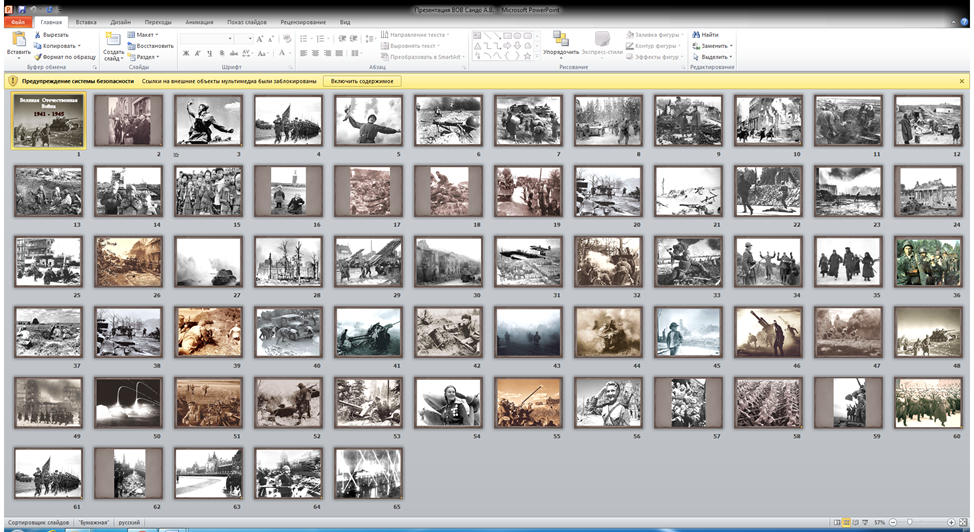 